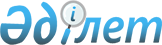 Республикалық меншіктің кейбір мәселелері туралыҚазақстан Республикасы Үкіметінің 2014 жылғы 6 қарашадағы № 1177 қаулысы

      «Мемлекеттік мүлік туралы» 2011 жылғы 1 наурыздағы Қазақстан Республикасының Заңы 114-бабының 1-тармағына сәйкес Қазақстан Республикасының Үкіметі ҚАУЛЫ ЕТЕДІ:



      1. Осы қаулыға қосымшаға сәйкес Қазақстан Республикасы Ішкі істер министрлігі Төтенше жағдайлар комитетінің «Апаттар медицинасы орталығы» және «Қазселденқорғау» мемлекеттік мекемелеріне бекітілген республикалық мүлік «Өрт сөндіруші» акционерлік қоғамының акцияларын төлеуге берілсін.



      2. Қазақстан Республикасы Қаржы министрлігінің Мемлекеттік мүлік және жекешелендіру комитеті Қазақстан Республикасы Ішкі істер министрлігінің Төтенше жағдайлар комитетімен бірлесіп осы қаулыдан туындайтын шараларды заңнамада белгіленген тәртіппен жүзеге асырсын.



      3. Осы қаулы қол қойылған күнінен бастап қолданысқа енгізіледі.      Қазақстан Республикасының

      Премьер-Министрі                                     К. Мәсімов

Қазақстан Республикасы 

Үкіметінің       

2014 жылғы 6 қарашадағы

№ 1177 қаулысына  

қосымша          

«Өрт сөндіруші» акционерлік қоғамының акцияларын төлеуге

берілетін республикалық мүліктің тізбесі
					© 2012. Қазақстан Республикасы Әділет министрлігінің «Қазақстан Республикасының Заңнама және құқықтық ақпарат институты» ШЖҚ РМК
				Р/с

№Мемлекеттік мекеменің атауыМүліктің атауыӨлшеу бірлігіСаны1«Апаттар медицинасы орталығы»Астана қаласы, Алматы ауданы, Абай даңғылы, 95/2-үй мекенжайында орналасқан үй-жайдана12«Қазселденқорғау»Атырау қаласы, Говоров көшесі, 50-үй мекенжайында орналасқан әкімшілік ғимаратты сондай-ақ оның аумағына іргелес орналасқан:дана12«Қазселденқорғау»50 автокөлікке арналған гараждана12«Қазселденқорғау»арматуралық цехдана12«Қазселденқорғау»шатыры бар материалдық-техникалық қоймадана12«Қазселденқорғау»кіреберісдана1